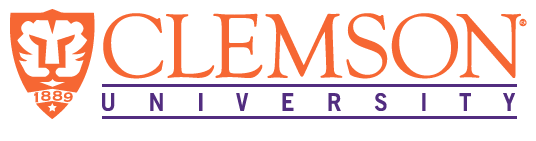 EEES Department Seminar"Advancing Carbon Management Technologies in the Energy Sector"            PRESENTED BY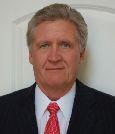 Dr. Gerald HillBio: Dr. Gerald (Jerry) Hill has over forty years’ experience with the petroleum and electric utility industries, and has a Doctorate in Civil & Environmental Engineering from the University of Iowa.  He is an Adjunct Professor in the Department of Environmental Engineering and Science at the College of Engineering and Science at Clemson University in South Carolina.  His experience includes bank’s consultant on energy and environmental investments, permitting and regulatory affairs for an investor owned utility, officer and partner in cogeneration and independent power development projects, and director of regulatory affairs for an integrated oil and gas company.Dr. Hill spent several years as director of technology programs for the Southern States Energy Board (SSEB) and currently serves as senior technical advisor to the Board.  He is the technical coordinator for the Board’s carbon dioxide capture, utilization and storage (CCUS) research programs.  In addition, Dr. Hill is a consultant to the Virginia Center for Coal and Energy Research at Virginia Tech on its enhanced coalbed methane recovery and carbon storage project.  He served as a consultant to RTI International on its warm gas clean up and carbon capture project at Tampa Electric’s Polk County, Florida Site.2:30 PMFriday, October 23, 2015L.G. Rich Laboratory      Advanced Material CenterRefreshments following Seminar